graduate COMMITTEE 
curriculum PROPOSAL FORM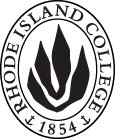 A. Cover page	 (hover over text for more instructions)C. Program ProposalsD. SignaturesD.1. Approvals:   Required from department chairs, program directors, and deans from the academic unit originating the proposal.  A.1. Course or programFaculty of Arts Sciences -  graduate degree ProgramsFaculty of Arts Sciences -  graduate degree ProgramsFaculty of Arts Sciences -  graduate degree ProgramsFaculty of Arts Sciences -  graduate degree ProgramsFaculty of Arts Sciences -  graduate degree ProgramsReplacing Academic UnitFaculty of Arts and Sciences | Faculty of Arts and Sciences | Faculty of Arts and Sciences | Faculty of Arts and Sciences | Faculty of Arts and Sciences | A.2. Proposal typeProgram | revisionProgram | revisionProgram | revisionProgram | revisionProgram | revisionA.3. OriginatorJoan Dagle, Associate Dean, FASJoan Dagle, Associate Dean, FASJoan Dagle, Associate Dean, FASArts & SciencesArts & SciencesA.4. RationaleAdditional Information for new programsAll graduate degree programs in A&S will no longer require GRE scores to be submitted with applications for admission.  Applicants will still have the option to submit scores if they choose to do so. This is in line with a growing trend, including regionally.  Students, especially RIC undergraduates, often see the GREs as an obstacle to applying.  In addition, admissions committees within Arts and Sciences place much more emphasis on the other components of students’ applications and records:  transcripts, references, essay, and other materials. During the pandemic, we have waived (and continue to waive) the GRE requirement and programs have not experienced any negative impact on their ability to evaluate candidates.   Many of our programs have already eliminated the GRE requirement for RIC undergraduates who apply to the MA; this change would extend that to all applicants.  This elimination of the GRE requirement also covers the Miller Analogies Test for those programs that list the MAT as an option to the GRE.Under the Admissions Requirements for the following MA programs in A&S,  the requirement to submit “An official report of scores on the Graduate Record Examination …” will be eliminated for:BiologyHistoryPsychologyJustice StudiesUnder the Admissions Requirements for the following MA programs in A&S, the requirement to submit “An official report of scores on the Graduate Record Examination or the Miller Analogies Test….” will be eliminated for:ArtMathematical StudiesMusic (this is an MMEd degree)The MA in English previously eliminated the GRE requirement.  All graduate degree programs in A&S will no longer require GRE scores to be submitted with applications for admission.  Applicants will still have the option to submit scores if they choose to do so. This is in line with a growing trend, including regionally.  Students, especially RIC undergraduates, often see the GREs as an obstacle to applying.  In addition, admissions committees within Arts and Sciences place much more emphasis on the other components of students’ applications and records:  transcripts, references, essay, and other materials. During the pandemic, we have waived (and continue to waive) the GRE requirement and programs have not experienced any negative impact on their ability to evaluate candidates.   Many of our programs have already eliminated the GRE requirement for RIC undergraduates who apply to the MA; this change would extend that to all applicants.  This elimination of the GRE requirement also covers the Miller Analogies Test for those programs that list the MAT as an option to the GRE.Under the Admissions Requirements for the following MA programs in A&S,  the requirement to submit “An official report of scores on the Graduate Record Examination …” will be eliminated for:BiologyHistoryPsychologyJustice StudiesUnder the Admissions Requirements for the following MA programs in A&S, the requirement to submit “An official report of scores on the Graduate Record Examination or the Miller Analogies Test….” will be eliminated for:ArtMathematical StudiesMusic (this is an MMEd degree)The MA in English previously eliminated the GRE requirement.  All graduate degree programs in A&S will no longer require GRE scores to be submitted with applications for admission.  Applicants will still have the option to submit scores if they choose to do so. This is in line with a growing trend, including regionally.  Students, especially RIC undergraduates, often see the GREs as an obstacle to applying.  In addition, admissions committees within Arts and Sciences place much more emphasis on the other components of students’ applications and records:  transcripts, references, essay, and other materials. During the pandemic, we have waived (and continue to waive) the GRE requirement and programs have not experienced any negative impact on their ability to evaluate candidates.   Many of our programs have already eliminated the GRE requirement for RIC undergraduates who apply to the MA; this change would extend that to all applicants.  This elimination of the GRE requirement also covers the Miller Analogies Test for those programs that list the MAT as an option to the GRE.Under the Admissions Requirements for the following MA programs in A&S,  the requirement to submit “An official report of scores on the Graduate Record Examination …” will be eliminated for:BiologyHistoryPsychologyJustice StudiesUnder the Admissions Requirements for the following MA programs in A&S, the requirement to submit “An official report of scores on the Graduate Record Examination or the Miller Analogies Test….” will be eliminated for:ArtMathematical StudiesMusic (this is an MMEd degree)The MA in English previously eliminated the GRE requirement.  All graduate degree programs in A&S will no longer require GRE scores to be submitted with applications for admission.  Applicants will still have the option to submit scores if they choose to do so. This is in line with a growing trend, including regionally.  Students, especially RIC undergraduates, often see the GREs as an obstacle to applying.  In addition, admissions committees within Arts and Sciences place much more emphasis on the other components of students’ applications and records:  transcripts, references, essay, and other materials. During the pandemic, we have waived (and continue to waive) the GRE requirement and programs have not experienced any negative impact on their ability to evaluate candidates.   Many of our programs have already eliminated the GRE requirement for RIC undergraduates who apply to the MA; this change would extend that to all applicants.  This elimination of the GRE requirement also covers the Miller Analogies Test for those programs that list the MAT as an option to the GRE.Under the Admissions Requirements for the following MA programs in A&S,  the requirement to submit “An official report of scores on the Graduate Record Examination …” will be eliminated for:BiologyHistoryPsychologyJustice StudiesUnder the Admissions Requirements for the following MA programs in A&S, the requirement to submit “An official report of scores on the Graduate Record Examination or the Miller Analogies Test….” will be eliminated for:ArtMathematical StudiesMusic (this is an MMEd degree)The MA in English previously eliminated the GRE requirement.  All graduate degree programs in A&S will no longer require GRE scores to be submitted with applications for admission.  Applicants will still have the option to submit scores if they choose to do so. This is in line with a growing trend, including regionally.  Students, especially RIC undergraduates, often see the GREs as an obstacle to applying.  In addition, admissions committees within Arts and Sciences place much more emphasis on the other components of students’ applications and records:  transcripts, references, essay, and other materials. During the pandemic, we have waived (and continue to waive) the GRE requirement and programs have not experienced any negative impact on their ability to evaluate candidates.   Many of our programs have already eliminated the GRE requirement for RIC undergraduates who apply to the MA; this change would extend that to all applicants.  This elimination of the GRE requirement also covers the Miller Analogies Test for those programs that list the MAT as an option to the GRE.Under the Admissions Requirements for the following MA programs in A&S,  the requirement to submit “An official report of scores on the Graduate Record Examination …” will be eliminated for:BiologyHistoryPsychologyJustice StudiesUnder the Admissions Requirements for the following MA programs in A&S, the requirement to submit “An official report of scores on the Graduate Record Examination or the Miller Analogies Test….” will be eliminated for:ArtMathematical StudiesMusic (this is an MMEd degree)The MA in English previously eliminated the GRE requirement.  All graduate degree programs in A&S will no longer require GRE scores to be submitted with applications for admission.  Applicants will still have the option to submit scores if they choose to do so. This is in line with a growing trend, including regionally.  Students, especially RIC undergraduates, often see the GREs as an obstacle to applying.  In addition, admissions committees within Arts and Sciences place much more emphasis on the other components of students’ applications and records:  transcripts, references, essay, and other materials. During the pandemic, we have waived (and continue to waive) the GRE requirement and programs have not experienced any negative impact on their ability to evaluate candidates.   Many of our programs have already eliminated the GRE requirement for RIC undergraduates who apply to the MA; this change would extend that to all applicants.  This elimination of the GRE requirement also covers the Miller Analogies Test for those programs that list the MAT as an option to the GRE.Under the Admissions Requirements for the following MA programs in A&S,  the requirement to submit “An official report of scores on the Graduate Record Examination …” will be eliminated for:BiologyHistoryPsychologyJustice StudiesUnder the Admissions Requirements for the following MA programs in A&S, the requirement to submit “An official report of scores on the Graduate Record Examination or the Miller Analogies Test….” will be eliminated for:ArtMathematical StudiesMusic (this is an MMEd degree)The MA in English previously eliminated the GRE requirement.  A.5. Student impactThis will eliminate what many students perceive as an unwelcome hurdle to applying for admission to graduate programs.  It should encourage more students, including our own undergraduates, to apply to MA programs.This will eliminate what many students perceive as an unwelcome hurdle to applying for admission to graduate programs.  It should encourage more students, including our own undergraduates, to apply to MA programs.This will eliminate what many students perceive as an unwelcome hurdle to applying for admission to graduate programs.  It should encourage more students, including our own undergraduates, to apply to MA programs.This will eliminate what many students perceive as an unwelcome hurdle to applying for admission to graduate programs.  It should encourage more students, including our own undergraduates, to apply to MA programs.This will eliminate what many students perceive as an unwelcome hurdle to applying for admission to graduate programs.  It should encourage more students, including our own undergraduates, to apply to MA programs.This will eliminate what many students perceive as an unwelcome hurdle to applying for admission to graduate programs.  It should encourage more students, including our own undergraduates, to apply to MA programs.A.6. Impact on other programsAll programs in A&S wish to adopt this change.All programs in A&S wish to adopt this change.All programs in A&S wish to adopt this change.All programs in A&S wish to adopt this change.All programs in A&S wish to adopt this change.All programs in A&S wish to adopt this change.A.7. Resource impactFaculty PT & FT: NoneNoneNoneNoneNoneA.7. Resource impactLibrary:NoneNoneNoneNoneNoneA.7. Resource impactTechnologyNoneNoneNoneNoneNoneA.7. Resource impactFacilities:NoneNoneNoneNoneNoneA.8. Semester effectiveA.9. Rationale if sooner than next FallWe would like this to cover students applying during Spring 22 for admission Fall 22.  We currently are continuing the “pandemic waiver” but would like to make it permanent as soon as possible.We would like this to cover students applying during Spring 22 for admission Fall 22.  We currently are continuing the “pandemic waiver” but would like to make it permanent as soon as possible.We would like this to cover students applying during Spring 22 for admission Fall 22.  We currently are continuing the “pandemic waiver” but would like to make it permanent as soon as possible.We would like this to cover students applying during Spring 22 for admission Fall 22.  We currently are continuing the “pandemic waiver” but would like to make it permanent as soon as possible.Old (for revisions only)New/revisedC.1. EnrollmentsC.2. Admission requirementsAdmission Requirements:  “An official report of scores on the Graduate Record Examination…”Admission Requirements:  “An official report of scores on the Graduate Record Examination or  the Miller Analogies Test…”These requirements will be deleted from the list of  “Admissions Requirements” for MA programs in: Art, p. 97Biology,  p. 99History, p. 127 Justice Studies, p. 131Mathematical Studies,  p. 134Music (MMEd), p. 144Psychology, p. 154C.3. Retention requirementsC.4. Course requirements for each program optionC.5. Credit count for each program optionC.6. Requirement for thesis, project, or comprehensive exam C.7. Program AccreditationC.8  Program goalsNeeded for all new programsC.9. Other changes if anyNamePosition/affiliationSignatureDateRebecca ShipeGraduate Program Director,  Art—Art Education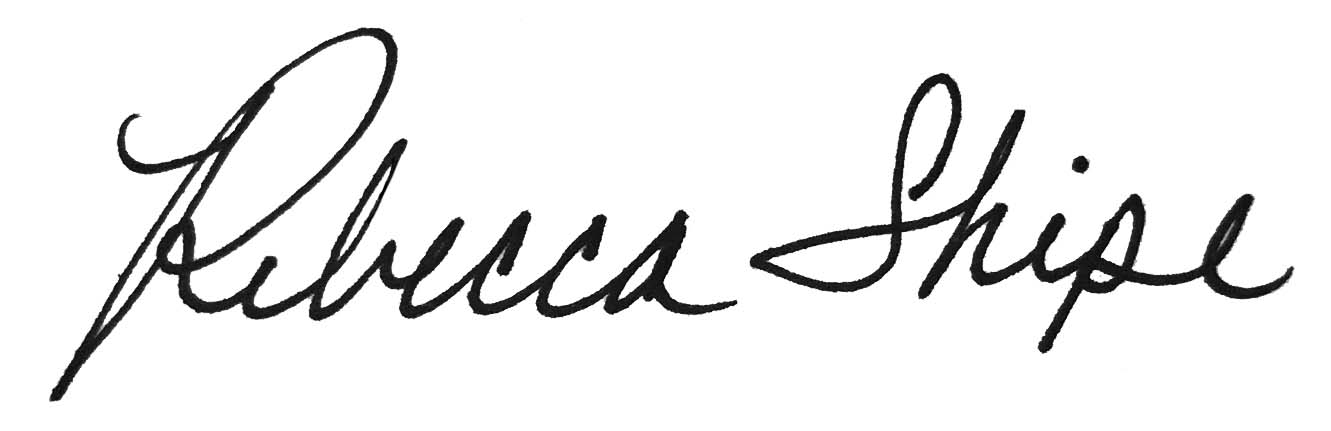 2/16/22Dianne ReillyChair of Art DepartmentDianne Reilly:
Approval via E-mail on File3/1/2022Deborah BrittGraduate Program Director,  BiologyDeborah Britt:
Approval via E-mail on File3/1/2022Dana KolibachukChair of Biology DepartmentDana Kolibachuk: 
Approval via E-mail on File2/16/2022Ron DufourGraduate Program Director, HistoryRon Dufour: Approval via E-mail on File3/1/2022Elisa MillerChair of History DepartmentElisa Miller2/16/22Lisa HumphreysGraduate Program Director, MathematicsLisa Humphreys: Approval via E-mail on File2/16/2022Rebecca SparksChair of Math DepartmentRebecca Sparks: Approval via E-mail on File3/1/2022Rob FramzblauGraduate Program Director, Music—Music Education 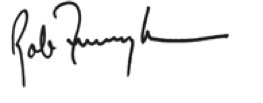 2.16.22Ian GreitzerChair of Music, Theatre, Dance DepartmentsIan Greitzer: Approval via E-mail on File3/2/2022Emily CookGraduate Program Director, PsychologyEmily Cook: Approval via E-mail on File2/23/2022Beth LewisChair of Psychology DepartmentBeth Lewis: Approval via E-mail on File3/1/2022Tanni ChaudhuriGraduate Program Director, Justice Studies (Sociology)Tanni Chaudhuri02/16/22Mikaila Arthur Chair of Sociology DepartmentMikaila Arthur: Approval via E-mail on File2/16/2022Earl SimsonDean, Faculty of Arts & SciencesEarl Simson03/01/2022